Вот проснулся петушок, Встала курочка. Подымайся, мой дружок, Встань, мой...*********************************************************Прилетели птичкиПринесли водички. Надо просыпаться,Надо подыматься…**********************************************************Раным-рано поутруПастушок: «Ту-ру-ру-ру!»А коровки в лад емуЗатянули: «Му-му-му!»«Кукареку!» - петушок,Просыпайся, мой дружок…************************************************************Тяги, тяги, потягунюшки,На … порастунюшки!Расти … здоровенький(ая)Расти…веселенький(ая)**************************************************************Просыпайтесь глазоньки – Будем мы смотреть;Просыпайся, ротик,Будем песни петь;Просыпайтесь ножки – Бегать по дорожкам;Просыпайся…Дорогой (ая) манюнюшка.Ай, лады, лады, лады,Не боимся мы воды,Чисто умываемся,Людям  улыбаемся.Кран, откройся,Нос, умойся,Мойтесь сразу оба глаза!Мойтесь, ушки, Мойся, шейка,Шейка! Мойся хорошенько!Мойся, мойся, умывайся,Полотенцем вытирайся!*******************************************************************Пальчик, пальчик! Где ты был?Милый мальчик, где бродил?Покажи – ка ноготок!Подстрижем его: цок – цок!Стриг да стриг, цок да цок!Аккуратный ноготок!******************************************************************Рано утром звери встали, Зубки чистить побежали. Чистят зубки мышки Щёточкой из шишки. Белка в рыжей шубке Тоже чистит зубки. Серый волк зубастый Чистит зубки пастой.Чтобы зубки не болели, Чтоб весело белели,Чистить вкусной пастой Надо зубки часто…Умница Катенька,Ешь кашку сладеньку, Вкусную, пушистую, Мягкую, душистую. ****************************************************************************Травка-муравка со сна поднялась,Птица-синица за зерна взялась,Зайка - за капусту,Мышка - за корку,Детки - за молоко.Ах, дружочек мой, дружок,Съешь ты кашки хоть чуток,Съешь кусочек хлеба,Вырастешь до неба!**************************************************************Гу-ту-ту, гу-ту-ту,Сварили кашку мы круту,Подольем к ней молочка,Да накормим мы сынка!****************************************************************Как для нашей лапушкиНапекли оладушки,Как для нашей дочкиНапекли блиночков,Кушай дочка, кушай,Маму с папой слушай!Стань-ка на дорожке, Хлопни – ка в ладошки, Топни каблучками, Потанцуй – ка с нами! Всем,…, расскажи, Да проворней покажи, Как платочком машут,Как девчата пляшут. **********************************************************************************************Заинька походи, серенький походи,Вот так, вот так походи!Заинька топни ножкой, серенький топни ножкой,Вот так, вот так топни ножкой!Заинька попляши, серенький попляши,Вот так, вот так попляши!Заинька поклонись, серенький поклонись,Вот так, вот так поклонись!**********************************************************************************************Раз, два, три, четыре, пять,Отправляемся гулять,По извилистым дорожкамМы пройдем совсем немножко.Влево – вправо посмотрелиИ на корточки присели.Встали, дружно потянулисьИ как кошечки прогнулись.А теперь прыжки на месте,И похлопаем все вместе.Наденем на малышку. Теплое пальтишко Застегнем застежки На твоей одежке:Пуговки и кнопочки,Разные заклепочки.************************************************************Мы на пухлые ручонки Надеваем рубашонку. Повторяй за мной слова: Ручка – раз, ручка – два! На мою малышкуНаденем мы штанишкиПовторяй за мной слова:Ножка – раз, ножка – два!Теплую куртенкуНаденем на ребенка. Повторяй за мной слова:Ручка – раз, ручка – два!А теперь на ножки -Носочки и сапожки.Повторяй за мной слова: Ножка – раз, ножка – два!На головку шапочку,Ах, какая лапочка…Шарфик с рукавичками -Теплыми сестричками.Повторяй за мной слова:Ручка – раз, ручка – два!Все, оделись…Люли, люли, люли,Прилетели гули,Сели гули ворковать,Тихо… усыплятьСпи, малютка почивай.Глаз своих не открывай.*******************************************************************************************Вот и люди спятВот и звери спятПтицы спят на веточках,Лисы на горочкахЗайцы спят на травушке,Утки на муравушке.Детки все по люлечкам.Спят поспят – всем миру спать велят!***********************************************************************************************Бай, бай, бай, бай,Ты, собаченька не лайИ в гудочек не гуди –Наших деток не буди.Наши детки будут спатьДа большими вырастать.Они поспят подольше,Вырастут побольше.***********************************************************************************************Баю, баю, баюшок,Кладу… на пушок –На пуховую кровать,Будет… крепко спать.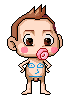 